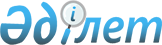 О признании утратившими силу некоторых постановлений акимата Жаркаинского районаПостановление акимата Жаркаинского района Акмолинской области от 20 апреля 2016 года № А-4/162      В соответствии с Законами Республики Казахстан от 23 января 2001 года "О местном государственном управлении и самоуправлении в Республике Казахстан", от 06 апреля 2016 года "О правовых актах", акимат района ПОСТАНОВЛЯЕТ:

      1. Признать утратившими силу постановления акимата Жаркаинского района, согласно приложению.

      2. Настоящее постановление вступает в силу и вводится в действие со дня подписания.

 Перечень постановлений акимата Жаркаинского района признанных утратившими силу      1. Постановление акимата Жаркаинского района "Об утверждении Положения государственного учреждения "Отдел сельского хозяйства" Жаркаинского района от 16 марта 2015 года № А-3/54 (зарегистрировано в Реестре государственной регистрации нормативных правовых актов № 4746, опубликовано 17 апреля 2015 года в районных газетах "Жарқайың тынысы" и "Целинное знамя");

      2. Постановление акимата Жаркаинского района "Об утверждении Положения государственного учреждения "Отдел занятости и социальных программ Жаркаинского района" от 16 марта 2015 года № А-3/55 (зарегистрировано в Реестре государственной регистрации нормативных правовых актов № 4747, опубликовано 17 апреля 2015 года в районных газетах "Жарқайың тынысы" и "Целинное знамя");

      3. Постановление акимата Жаркаинского района "Об утверждении Положения государственного учреждения "Аппарат акима села Бирсуат Жаркаинского района" от 28 мая 2014 года № А-6/189 (зарегистрировано в Реестре государственной регистрации нормативных правовых актов № 4239, опубликовано 04 июля 2014 года в районных газетах "Жарқайың тынысы" и "Целинное знамя");

      4. Постановление акимата Жаркаинского района "Об утверждении Положения государственного учреждения "Аппарат акима села Гастелло Жаркаинского района" от 28 мая 2014 года № А-6/190 (зарегистрировано в Реестре государственной регистрации нормативных правовых актов № 4241, опубликовано 04 июля 2014 года в районных газетах "Жарқайың тынысы" и "Целинное знамя");

      5. Постановление акимата Жаркаинского района "Об утверждении Положения государственного учреждения "Аппарат акима села Далабай Жаркаинского района" от 28 мая 2014 года № А-6/191 (зарегистрировано в Реестре государственной регистрации нормативных правовых актов № 4245, опубликовано 04 июля 2014 года в районных газетах "Жарқайың тынысы" и "Целинное знамя");

      6. Постановление акимата Жаркаинского района "Об утверждении Положения государственного учреждения "Аппарат акима села Кумсуат Жаркаинского района" от 28 мая 2014 года № А-6/192 (зарегистрировано в Реестре государственной регистрации нормативных правовых актов № 4243, опубликовано 04 июля 2014 года в районных газетах "Жарқайың тынысы" и "Целинное знамя");

      7. Постановление акимата Жаркаинского района "Об утверждении Положения государственного учреждения "Аппарат акима села Львовское Жаркаинского района" от 28 мая 2014 года № А-6/193 (зарегистрировано в Реестре государственной регистрации нормативных правовых актов № 4242, опубликовано 04 июля 2014 года в районных газетах "Жарқайың тынысы" и "Целинное знамя");

      8. Постановление акимата Жаркаинского района "Об утверждении Положения государственного учреждения "Аппарат акима села Пригородное Жаркаинского района" от 28 мая 2014 года № А-6/194 (зарегистрировано в Реестре государственной регистрации нормативных правовых актов № 4235, опубликовано 04 июля 2014 года в районных газетах "Жарқайың тынысы" и "Целинное знамя");

      9. Постановление акимата Жаркаинского района "Об утверждении Положения государственного учреждения "Аппарат акима села Пятигорское Жаркаинского района" от 28 мая 2014 года № А-6/195 (зарегистрировано в Реестре государственной регистрации нормативных правовых актов № 4237, опубликовано 04 июля 2014 года в районных газетах "Жарқайың тынысы" и "Целинное знамя");

      10. Постановление акимата Жаркаинского района "Об утверждении Положения государственного учреждения "Аппарат акима села Тасоткель Жаркаинского района" от 28 мая 2014 года № А-6/196 (зарегистрировано в Реестре государственной регистрации нормативных правовых актов № 4244, опубликовано 04 июля 2014 года в районных газетах "Жарқайың тынысы" и "Целинное знамя");

      11. Постановление акимата Жаркаинского района "Об утверждении Положения государственного учреждения "Аппарат акима села Тассуат Жаркаинского района" от 28 мая 2014 года № А-6/197 (зарегистрировано в Реестре государственной регистрации нормативных правовых актов № 4236, опубликовано 04 июля 2014 года в районных газетах "Жарқайың тынысы" и "Целинное знамя");

      12. Постановление акимата Жаркаинского района "Об утверждении Положения государственного учреждения "Аппарат акима села Ушкарасу Жаркаинского района" от 28 мая 2014 года № А-6/198 (зарегистрировано в Реестре государственной регистрации нормативных правовых актов № 4238, опубликовано 04 июля 2014 года в районных газетах "Жарқайың тынысы" и "Целинное знамя");

      13. Постановление акимата Жаркаинского района "Об утверждении Положения государственного учреждения "Аппарат акима села Шойындыколь Жаркаинского района" от 28 мая 2014 года № А-6/199 (зарегистрировано в Реестре государственной регистрации нормативных правовых актов № 4240, опубликовано 04 июля 2014 года в районных газетах "Жарқайың тынысы" и "Целинное знамя").


					© 2012. РГП на ПХВ «Институт законодательства и правовой информации Республики Казахстан» Министерства юстиции Республики Казахстан
				
      Аким Жаркаинского района

А.Уисимбаев
Приложение
к постановлению акимата
Жаркаинского района
от "20" 04 2016 года
№ А-4/162